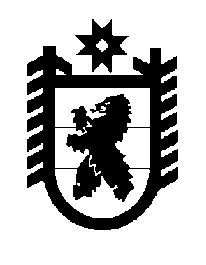 Российская Федерация Республика Карелия    ПРАВИТЕЛЬСТВО РЕСПУБЛИКИ КАРЕЛИЯПОСТАНОВЛЕНИЕот  7 февраля 2017 года № 43-П  г. Петрозаводск О внесении изменения в постановление Правительства Республики Карелия от 20 ноября 2014 года № 341-П и признании утратившими силу некоторых постановлений Правительства Республики КарелияПравительство Республики Карелия п о с т а н о в л я е т:1. Внести в государственную программу Республики Карелия «Энергосбережение, энергоэффективность и развитие энергетики Республики Карелия» на 2015 – 2020 годы, утвержденную постановлением Правительства Республики Карелия от 20 ноября 2014 года № 341-П 
«Об утверждении государственной программы Республики Карелия «Энергосбережение, энергоэффективность и развитие энергетики Республики Карелия» на 2015 – 2020 годы» (Собрание законодательства Республики Карелия, 2014, № 11, ст. 2029; № 12, ст. 2331; 2015, № 12, 
ст. 2413), изменение, изложив ее в следующей редакции:«Утверждена постановлениемПравительства Республики Карелияот 20 ноября 2014 года № 341-ПГОСУДАРСТВЕННАЯ ПРОГРАММАРЕСПУБЛИКИ КАРЕЛИЯ «ЭНЕРГОСБЕРЕЖЕНИЕ,ЭНЕРГОЭФФЕКТИВНОСТЬ И РАЗВИТИЕ ЭНЕРГЕТИКИРЕСПУБЛИКИ КАРЕЛИЯ» НА 2015 – 2020 ГОДЫПАСПОРТ подпрограммы 3 «Долгосрочная целевая программа «Реконструкция, техническое перевооружение и строительство объектов теплоэнергетики на территории Северного Приладожья Республики Карелия на период до 2027 года»Приоритеты и цели государственной политики в соответствующей сфере социально-экономического развития Республики Карелия, основные цели и задачи государственной программыКомиссия по модернизации и технологическому развитию экономики России под руководством Президента Российской Федерации определила энергоэффективность как первый из пяти приоритетов технологической модернизации, которые будут контролироваться непосредственно им. Это направление является системообразующим, пронизывающим все остальные приоритеты технологической модернизации.Указом Президента Российской Федерации от 4 июня 2008 года                     № 889 «О некоторых мерах по повышению энергетической и экологической эффективности российской экономики» определены основные меры, направленные на обеспечение повышения энергетической и экологической эффективности таких отраслей экономики, как электроэнергетика, строительство, жилищно-коммунальное хозяйство, с целью достижения снижения энергоемкости валового внутреннего продукта к 2020 году не менее чем на 40 процентов по сравнению с 2007 годом.Концепция долгосрочного социально-экономического развития Российской Федерации на период до 2020 года, утвержденная распоряжением Правительства Российской Федерации от 17 ноября 2008 года № 1662-р, также ставит задачу снижения энергоемкости ВВП к 2020 году не менее чем на 40 процентов по отношению к уровню 2007 года.Приоритеты и цели региональной политики по развитию энергетики и повышению энергоэффективности определены в таких стратегических программных документах, как:Энергетическая стратегия России на период до 2030 года, утвержденная распоряжением Правительства Российской Федерации                          от 13 ноября 2009 года № 1715-р;Основные направления государственной политики в сфере повышения энергетической эффективности электроэнергетики на основе возобновляемых источников энергии до 2024 года, утвержденные распоряжением Правительства Российской Федерации от 8 января 2009 года № 1-р;Концепция долгосрочного социально-экономического развития Российской Федерации на период до 2020 года, утвержденная распоряжением Правительства Российской Федерации от 17 ноября 2008 года № 1662-р;Концепция социально-экономического развития Республики Карелия на период до 2017 года, одобренная распоряжением Правительства Республики Карелия от 30 октября 2012 года № 658р-П;Стратегия социально-экономического развития Республики Карелия до 2020 года, утвержденная постановлением Законодательного Собрания Республики Карелия от 24 июня 2010 года № 1755-IV ЗС;Региональная стратегия развития топливной отрасли Республики Карелия на основе местных энергетических ресурсов на 2011 – 2020 годы, одобренная распоряжением Правительства Республики Карелия                         от 14 октября 2009 года № 405р-П;Мероприятия по газификации Республики Карелия на 2013 – 2020 годы, одобренные распоряжением Правительства Республики Карелия от 16 января 2014 года № 4р-П.Энергоемкость производства товаров и услуг в республике, как и в целом по России, в 1,5-2 раза, а по отдельным позициям и более, превышает соответствующие показатели для индустриально развитых стран. Высокая энергоемкость экономики Карелии обусловлена сложившейся структурой и недостаточной эффективностью технологий, неразвитостью рыночных механизмов энергосбережения, значительным объемом устаревшего энерготехнологического оборудования. Высокая энергоемкость производственных отраслей республики при высокой цене на привозные энергоносители приводит к увеличению себестоимости и снижению конкурентоспособности продукции. Устранение этих причин является основой повышения энергоэффективности в республике. Государственная программа Республики Карелия «Энергосбережение, энергоэффективность и развитие энергетики Республики Карелия» на 2015 –2020 годы (далее – государственная программа) базируется на положениях государственной программы Российской Федерации «Энергоэффективность и развитие энергетики», утвержденной постановлением Правительства Российской Федерации от 15 апреля 2014 года № 321, основным показателем которой также является ежегодное сокращение энергоемкости валового регионального продукта Республики Карелия не менее чем на 3 процента.Целью государственной программы является формирование эффективной системы, стимулирующей энергосбережение и повышение энергетической эффективности, обеспечивающей снижение энергоемкости валового регионального продукта Республики Карелия при сохранении качественного и надежного энергоснабжения потребителей.Цель достигается за счет решения следующих задач:Задача 1. Формирование эффективной региональной системы управления реализацией государственной политики в области энергосбережения и повышения энергетической эффективности.Ключевым элементом при формировании эффективной региональной системы управления реализацией государственной политики в области энергосбережения и повышения энергетической эффективности является величина привлеченных инвестиций. Отсутствие необходимых инвестиционных ресурсов представляется наиболее серьезным фактором, ограничивающим устойчивое развитие энергоэффективности, бюджетное финансирование энергоэффективности, несмотря на его прогнозную экономическую привлекательность и имеющиеся возможности, в настоящее время используется слабо.Большая часть энергопотребителей не располагает ресурсными возможностями и средствами для финансирования разработки и внедрения энергосберегающих мероприятий. В связи со специфическими особенностями реализации энергосберегающих проектов (большие сроки окупаемости, риски, связанные с определением потенциала энергосбережения, и прочее) приток инвестиционных ресурсов в сферу энергосбережения весьма ограничен.В соответствии со Стратегией социально-экономического развития Республики Карелия до 2020 года целью проводимой Правительством Республики Карелия инвестиционной политики в период 2010 – 2020 годов будет создание условий для привлечения инвестиций в модернизацию экономики.Достижение поставленной цели предусматривается за счет решения задачи 1 подпрограммы 1 – создания условий, стимулирующих привлечение инвестиций в отрасль и реализацию проектов в области энергосбережения и повышения энергоэффективности.Создание правовых, организационно-управленческих, финансовых, материально-технических условий, формирование стимулирующей ценовой, налоговой политики и прочих мер государственного регулирования позволит повысить привлекательность региона для привлечения внебюджетных средств на реализацию крупных инвестиционных проектов модернизации, реконструкции, технического перевооружения источников энергоснабжения Республики Карелия, а внедрение энергосберегающих технологий при реализации инвестиционных проектов поможет повысить конкурентоспособность продукции, снизить издержки, обеспечить устойчивость развития топливно-энергетического комплекса республики, улучшить экологическую ситуацию, снизить энергоемкость валового регионального продукта Республики Карелия.В соответствии с Концепцией социально-экономического развития Республики Карелия на период до 2017 года основной целью развития энергетической инфраструктуры является обеспечение надежного энергоснабжения на всей территории республики.Достижение поставленной цели предусматривается за счет решения задачи 3 подпрограммы 1 – вовлечения в топливно-энергетический баланс возобновляемых источников энергии, реализация мероприятий которой позволит повысить надежность электроснабжения потребителей и обеспечит дополнительную мощность, как вырабатываемую собственными источниками, так и получаемую из смежных энергосистем, для развития экономики республики. Тем не менее дефицитный баланс электроэнергии в предстоящий период сохранится.Задача 2. Обеспечение надежного газоснабжения потребителей на территории Республики Карелия и повышение уровня газификации территории Республики Карелия.Стратегическими направлениями в экономической политике, проводимой Правительством Республики Карелия, являются газоснабжение и газификация республики.Основными задачами в области газификации в республике являются:улучшение социально-экономических условий жизни населения, содействие проведению реформы жилищно-коммунального хозяйства;создание условий для развития экономики с учетом промышленной и экологической безопасности, прогрессивных технологий и достижений научно-технического прогресса;повышение уровня газификации жилищно-коммунального хозяйства, промышленных и иных организаций;перевод систем газораспределения населенных пунктов с сжиженного на природный газ;внедрение энерго- и ресурсосберегающих технологий.Реализация мероприятий, направленных на решение указанной задачи государственной программы, позволит значительно улучшить социально-экономические условия жизни населения республики, повысить уровень благоустройства жилья, в том числе существенно сократить расходы населения на оплату коммунальных услуг при сохранении (улучшении) качества предоставляемых коммунальных услуг.Задача 3. Обеспечение надежного и качественного теплоснабжения потребителей, расположенных и проживающих в районах Северного Приладожья Республики Карелия, с одновременным снижением издержек при производстве и передаче тепловой энергии потребителям.Сведения о показателях (индикаторах) государственной программы, долгосрочных целевых программах и их значения приведены в приложении 1 к государственной программе.Информация об основных мероприятиях, долгосрочных целевых программах, подпрограммах государственной программы представлена в приложении 2 к государственной программе.Финансовое обеспечение реализации государственной программы за счет средств бюджета Республики Карелия приведено в приложении 3 к государственной программе.Финансовое обеспечение и прогнозная (справочная) оценка расходов бюджета Республики Карелия (с учетом средств федерального бюджета), бюджетов государственных внебюджетных фондов, бюджетов муниципальных образований и юридических лиц на реализацию целей государственной программы представлены в приложении 4 к государственной программе.Сведения о показателях (индикаторах) в разрезе муниципальных образований приведены в приложении 5 к государственной программе.ПАСПОРТгосударственной программы Республики Карелия«Энергосбережение, энергоэффективность и развитие энергетики Республики Карелия» на 2015 – 2020 годыПАСПОРТгосударственной программы Республики Карелия«Энергосбережение, энергоэффективность и развитие энергетики Республики Карелия» на 2015 – 2020 годыОтветственный исполнитель государственной программыМинистерство строительства, жилищно-коммунального хозяйства и энергетики Республики КарелияСоисполнители  государственной программыотсутствуютУчастники государственной программыМинистерство здравоохранения Республики Карелия;Министерство образования Республики Карелия; Министерство культуры Республики Карелия; Министерство сельского, рыбного и охотничьего хозяйства Республики Карелия;Министерство экономического развития и промышленности Республики Карелия;Министерство финансов Республики Карелия; 
Государственный комитет Республики Карелия по управлению государственным имуществом и организации закупок;Контрольно-счетная палата Республики Карелия (по согласованию); 
Государственный комитет Республики Карелия по обеспечению жизнедеятельности и безопасности населения; Министерство Республики Карелия по вопросам национальной политики, связям с общественными и религиозными объединениями; 
Администрация Главы Республики Карелия;Государственный комитет Республики Карелия по ценам и тарифам; 
Управление Республики Карелия по обеспечению деятельности мировых судей;Управление записи актов гражданского состояния Республики Карелия; 
Министерство социальной защиты, труда и занятости Республики Карелия; 
Министерство по природопользованию и экологии Республики Карелия; 
Государственный комитет Республики Карелия по дорожному хозяйству, транспорту и связи;Государственная жилищная инспекция Республики КарелияПодпрограммы государственной программыподпрограмма 1 «Энергосбережение и повышение энергетической эффективности в Республике Карелия»;подпрограмма 2 «Развитие газоснабжения и газификации Республики Карелия»;подпрограмма 3 «Долгосрочная целевая программа «Реконструкция, техническое перевооружение и строительство объектов теплоэнергетики на территории Северного Приладожья Республики Карелия на период до 2027 года»Цель государственной программыформирование эффективной системы, стимулирующей энергосбережение и повышение энергетической эффективности, обеспечивающей снижение энергоемкости валового регионального продукта Республики Карелия при сохранении качественного и надежного энергоснабжения потребителейформирование эффективной системы, стимулирующей энергосбережение и повышение энергетической эффективности, обеспечивающей снижение энергоемкости валового регионального продукта Республики Карелия при сохранении качественного и надежного энергоснабжения потребителейформирование эффективной системы, стимулирующей энергосбережение и повышение энергетической эффективности, обеспечивающей снижение энергоемкости валового регионального продукта Республики Карелия при сохранении качественного и надежного энергоснабжения потребителейформирование эффективной системы, стимулирующей энергосбережение и повышение энергетической эффективности, обеспечивающей снижение энергоемкости валового регионального продукта Республики Карелия при сохранении качественного и надежного энергоснабжения потребителейЗадачи государственной программы                                                      1) формирование эффективной региональной системы управления реализацией государственной политики в области энергосбережения и повышения энергетической эффективности; 
2) обеспечение надежного газоснабжения потребителей на территории Республики Карелия и повышение уровня газификации территории Республики Карелия; 
3) обеспечение надежного и качественного теплоснабжения потребителей, расположенных и проживающих в районах Северного Приладожья Республики Карелия, с одновременным снижением издержек при производстве и передаче тепловой энергии потребителям1) формирование эффективной региональной системы управления реализацией государственной политики в области энергосбережения и повышения энергетической эффективности; 
2) обеспечение надежного газоснабжения потребителей на территории Республики Карелия и повышение уровня газификации территории Республики Карелия; 
3) обеспечение надежного и качественного теплоснабжения потребителей, расположенных и проживающих в районах Северного Приладожья Республики Карелия, с одновременным снижением издержек при производстве и передаче тепловой энергии потребителям1) формирование эффективной региональной системы управления реализацией государственной политики в области энергосбережения и повышения энергетической эффективности; 
2) обеспечение надежного газоснабжения потребителей на территории Республики Карелия и повышение уровня газификации территории Республики Карелия; 
3) обеспечение надежного и качественного теплоснабжения потребителей, расположенных и проживающих в районах Северного Приладожья Республики Карелия, с одновременным снижением издержек при производстве и передаче тепловой энергии потребителям1) формирование эффективной региональной системы управления реализацией государственной политики в области энергосбережения и повышения энергетической эффективности; 
2) обеспечение надежного газоснабжения потребителей на территории Республики Карелия и повышение уровня газификации территории Республики Карелия; 
3) обеспечение надежного и качественного теплоснабжения потребителей, расположенных и проживающих в районах Северного Приладожья Республики Карелия, с одновременным снижением издержек при производстве и передаче тепловой энергии потребителямЦелевые индикаторы и показатели результатов государственной программы1) уровень энергоемкости валового регионального продукта Республики Карелия, процентов к 2013 году;                                                                                                                                                                                                                                              2) энергоемкость валового регионального продукта Республики Карелия, килограммов условного топлива на тысячу рублей; 
3) уровень газификации территории Республики Карелия, процентов; 
4) общее количество технологических нарушений на тепловых сетях, единиц1) уровень энергоемкости валового регионального продукта Республики Карелия, процентов к 2013 году;                                                                                                                                                                                                                                              2) энергоемкость валового регионального продукта Республики Карелия, килограммов условного топлива на тысячу рублей; 
3) уровень газификации территории Республики Карелия, процентов; 
4) общее количество технологических нарушений на тепловых сетях, единиц1) уровень энергоемкости валового регионального продукта Республики Карелия, процентов к 2013 году;                                                                                                                                                                                                                                              2) энергоемкость валового регионального продукта Республики Карелия, килограммов условного топлива на тысячу рублей; 
3) уровень газификации территории Республики Карелия, процентов; 
4) общее количество технологических нарушений на тепловых сетях, единиц1) уровень энергоемкости валового регионального продукта Республики Карелия, процентов к 2013 году;                                                                                                                                                                                                                                              2) энергоемкость валового регионального продукта Республики Карелия, килограммов условного топлива на тысячу рублей; 
3) уровень газификации территории Республики Карелия, процентов; 
4) общее количество технологических нарушений на тепловых сетях, единицЭтапы и сроки реализации государственной программы2015 – 2020 годы,                                                                                                                                                                                                  этапы не выделяются              2015 – 2020 годы,                                                                                                                                                                                                  этапы не выделяются              2015 – 2020 годы,                                                                                                                                                                                                  этапы не выделяются              2015 – 2020 годы,                                                                                                                                                                                                  этапы не выделяются              Объем финансового обеспечения государственной программыГодВсего                     (тыс. рублей)В том числеВ том числеОбъем финансового обеспечения государственной программыГодВсего                     (тыс. рублей)за счет средств бюджета Республики Карелияза счет целевых безвозмездных поступлений в бюджет Республики КарелияОбъем финансового обеспечения государственной программы2015432 107,3432 107,30,0Объем финансового обеспечения государственной программы201681 161,081 161,00,0Объем финансового обеспечения государственной программы2017612 740,5612 740,50,0Объем финансового обеспечения государственной программы20181 057 431,3898 939,4158 491,9Объем финансового обеспечения государственной программы20191 155 879,8964 550,0191 329,820201 083 813,3965 083,5118 729,8Итого4 423 133,23 954 581,7468 551,5Ожидаемый конечный результат реализации государственной программыснижение уровня энергоемкости валового регионального продукта Республики Карелия к 2020 году на 22,37% по отношению к уровню 2015 года снижение уровня энергоемкости валового регионального продукта Республики Карелия к 2020 году на 22,37% по отношению к уровню 2015 года снижение уровня энергоемкости валового регионального продукта Республики Карелия к 2020 году на 22,37% по отношению к уровню 2015 года снижение уровня энергоемкости валового регионального продукта Республики Карелия к 2020 году на 22,37% по отношению к уровню 2015 года ПАСПОРТподпрограммы 1 «Энергосбережение и повышение энергетической эффективности в Республике Карелия»ПАСПОРТподпрограммы 1 «Энергосбережение и повышение энергетической эффективности в Республике Карелия»ПАСПОРТподпрограммы 1 «Энергосбережение и повышение энергетической эффективности в Республике Карелия»ПАСПОРТподпрограммы 1 «Энергосбережение и повышение энергетической эффективности в Республике Карелия»ПАСПОРТподпрограммы 1 «Энергосбережение и повышение энергетической эффективности в Республике Карелия»Ответственный исполнитель подпрограммы                                   Министерство строительства, жилищно-коммунального хозяйства и энергетики Республики КарелияМинистерство строительства, жилищно-коммунального хозяйства и энергетики Республики КарелияМинистерство строительства, жилищно-коммунального хозяйства и энергетики Республики КарелияМинистерство строительства, жилищно-коммунального хозяйства и энергетики Республики КарелияУчастники  подпрограммы                                               Министерство образования Республики Карелия;Министерство здравоохранения Республики Карелия;Министерство культуры Республики Карелия;Министерство сельского, рыбного и охотничьего хозяйства Республики Карелия;Министерство экономического развития и промышленности Республики Карелия;Министерство финансов Республики Карелия; 
Государственный комитет Республики Карелия по управлению государственным имуществом и организации закупок;Государственный комитет Республики Карелия по обеспечению жизнедеятельности и безопасности населения;Государственный комитет Республики Карелия по ценам и тарифам; 
Министерство Республики Карелия по вопросам национальной политики, связям с общественными и религиозными объединениями; 
Администрация Главы Республики Карелия;Управление Республики Карелия по обеспечению деятельности мировых судей;Управление записи актов гражданского состояния Республики Карелия; 
Министерство социальной защиты, труда и занятости Республики Карелия; 
Министерство по природопользованию и экологии Республики Карелия; 
Государственный комитет Республики Карелия по дорожному хозяйству, транспорту и связи;Государственная жилищная инспекция Республики Карелия; 
Контрольно-счетная палата Республики Карелия (по согласова-нию)Министерство образования Республики Карелия;Министерство здравоохранения Республики Карелия;Министерство культуры Республики Карелия;Министерство сельского, рыбного и охотничьего хозяйства Республики Карелия;Министерство экономического развития и промышленности Республики Карелия;Министерство финансов Республики Карелия; 
Государственный комитет Республики Карелия по управлению государственным имуществом и организации закупок;Государственный комитет Республики Карелия по обеспечению жизнедеятельности и безопасности населения;Государственный комитет Республики Карелия по ценам и тарифам; 
Министерство Республики Карелия по вопросам национальной политики, связям с общественными и религиозными объединениями; 
Администрация Главы Республики Карелия;Управление Республики Карелия по обеспечению деятельности мировых судей;Управление записи актов гражданского состояния Республики Карелия; 
Министерство социальной защиты, труда и занятости Республики Карелия; 
Министерство по природопользованию и экологии Республики Карелия; 
Государственный комитет Республики Карелия по дорожному хозяйству, транспорту и связи;Государственная жилищная инспекция Республики Карелия; 
Контрольно-счетная палата Республики Карелия (по согласова-нию)Министерство образования Республики Карелия;Министерство здравоохранения Республики Карелия;Министерство культуры Республики Карелия;Министерство сельского, рыбного и охотничьего хозяйства Республики Карелия;Министерство экономического развития и промышленности Республики Карелия;Министерство финансов Республики Карелия; 
Государственный комитет Республики Карелия по управлению государственным имуществом и организации закупок;Государственный комитет Республики Карелия по обеспечению жизнедеятельности и безопасности населения;Государственный комитет Республики Карелия по ценам и тарифам; 
Министерство Республики Карелия по вопросам национальной политики, связям с общественными и религиозными объединениями; 
Администрация Главы Республики Карелия;Управление Республики Карелия по обеспечению деятельности мировых судей;Управление записи актов гражданского состояния Республики Карелия; 
Министерство социальной защиты, труда и занятости Республики Карелия; 
Министерство по природопользованию и экологии Республики Карелия; 
Государственный комитет Республики Карелия по дорожному хозяйству, транспорту и связи;Государственная жилищная инспекция Республики Карелия; 
Контрольно-счетная палата Республики Карелия (по согласова-нию)Министерство образования Республики Карелия;Министерство здравоохранения Республики Карелия;Министерство культуры Республики Карелия;Министерство сельского, рыбного и охотничьего хозяйства Республики Карелия;Министерство экономического развития и промышленности Республики Карелия;Министерство финансов Республики Карелия; 
Государственный комитет Республики Карелия по управлению государственным имуществом и организации закупок;Государственный комитет Республики Карелия по обеспечению жизнедеятельности и безопасности населения;Государственный комитет Республики Карелия по ценам и тарифам; 
Министерство Республики Карелия по вопросам национальной политики, связям с общественными и религиозными объединениями; 
Администрация Главы Республики Карелия;Управление Республики Карелия по обеспечению деятельности мировых судей;Управление записи актов гражданского состояния Республики Карелия; 
Министерство социальной защиты, труда и занятости Республики Карелия; 
Министерство по природопользованию и экологии Республики Карелия; 
Государственный комитет Республики Карелия по дорожному хозяйству, транспорту и связи;Государственная жилищная инспекция Республики Карелия; 
Контрольно-счетная палата Республики Карелия (по согласова-нию)Программно-целевые инструменты подпрограммыотсутствуютотсутствуютотсутствуютотсутствуютЦель подпрограммыформирование эффективной региональной системы управления реализацией государственной политики в области энергосбережения и повышения энергетической эффективностиформирование эффективной региональной системы управления реализацией государственной политики в области энергосбережения и повышения энергетической эффективностиформирование эффективной региональной системы управления реализацией государственной политики в области энергосбережения и повышения энергетической эффективностиформирование эффективной региональной системы управления реализацией государственной политики в области энергосбережения и повышения энергетической эффективностиЗадачи подпрограммы                                                      1) создание условий, стимулирующих привлечение инвестиций в отрасль и реализацию проектов в области энергосбережения и повышения энергоэффективности;2) повышение энергоэффективности использования энергетиче-ских ресурсов;3) вовлечение в топливно-энергетический баланс возобновляемых источников энергии;4) повышение информированности населения о деятельности в области энергосбережения и повышения энергоэффективности1) создание условий, стимулирующих привлечение инвестиций в отрасль и реализацию проектов в области энергосбережения и повышения энергоэффективности;2) повышение энергоэффективности использования энергетиче-ских ресурсов;3) вовлечение в топливно-энергетический баланс возобновляемых источников энергии;4) повышение информированности населения о деятельности в области энергосбережения и повышения энергоэффективности1) создание условий, стимулирующих привлечение инвестиций в отрасль и реализацию проектов в области энергосбережения и повышения энергоэффективности;2) повышение энергоэффективности использования энергетиче-ских ресурсов;3) вовлечение в топливно-энергетический баланс возобновляемых источников энергии;4) повышение информированности населения о деятельности в области энергосбережения и повышения энергоэффективности1) создание условий, стимулирующих привлечение инвестиций в отрасль и реализацию проектов в области энергосбережения и повышения энергоэффективности;2) повышение энергоэффективности использования энергетиче-ских ресурсов;3) вовлечение в топливно-энергетический баланс возобновляемых источников энергии;4) повышение информированности населения о деятельности в области энергосбережения и повышения энергоэффективностиЦелевые индикаторы и показатели результатов подпрограммы1) энергоемкость валового регионального продукта Республики Карелия, килограммов условного топлива на тысячу рублей;                                                                              2) доля ежегодного объема финансирования подпрограммы за счет средств внебюджетных источников в общем объеме финансирования подпрограммы, процентов;3) объем инвестиционных вложений в рамках инвестиционных программ организаций теплоснабжения (нарастающим итогом), миллионов рублей;4) объем инвестиционных вложений в рамках инвестиционных программ организаций электроснабжения (нарастающим итогом), миллионов рублей;5) оснащенность органов государственной власти Республики Карелия и их подведомственных учреждений, органов местного самоуправления в Республике Карелия и муниципальных учреждений приборами учета потребляемых энергоресурсов, процентов; 
6) оснащенность многоквартирных домов коллективными приборами учета потребляемых энергоресурсов (холодная вода), процентов; 
7) оснащенность многоквартирных домов коллективными приборами учета потребляемых энергоресурсов (горячая вода), процентов; 
8) оснащенность многоквартирных домов коллективными приборами учета потребляемых энергоресурсов (тепловая энергия), процентов;9) оснащенность многоквартирных домов коллективными приборами учета потребляемых энергоресурсов (электрическая энергия), процентов;10) оснащенность многоквартирных домов коллективными приборами учета потребляемых энергоресурсов (газ), процентов; 
11) доля плановых проверок лиц, осуществляющих управление многоквартирными домами, в процессе проведения которых контролируется соблюдение такими лицами требований законодательства о выполнении обязательных мероприятий в области энергосбережения и повышения энергоэффективности в отношении общего имущества в многоквартирном доме, в общем числе плановых проверок, процентов;12) доля поселений, в которых разработаны схемы теплоснабжения, в общем числе поселений, в отношении которых установлена обязанность по разработке схем теплоснабжения, процентов; 
13) доля плановых проверок лиц, осуществляющих управление многоквартирными домами, в процессе проведения которых контролируется соблюдение такими лицами требований законодательства об установке коллективных приборов учета, в общем числе плановых проверок, процентов;14) доля юридических лиц, у которых установлены автоматизированные тепловые пункты, в общем количестве юридических лиц, подлежащих оснащению автоматизированными тепловыми пунктами, процентов;15) экономия тепловой энергии в государственном секторе (нарастающим итогом), гигакалорий;16) экономия электрической энергии в государственном секторе (нарастающим итогом), тысяч киловатт-часов;17) экономия электрической энергии (нарастающим итогом), тысяч киловатт-часов;18) величина снижения потребления топлива, тонн условного топлива;19) количество построенных (реконструированных) объектов теплоснабжения, единиц;20) количество построенных объектов теплоснабжения, расположенных в пос. Поросозеро Суоярвского района, единиц; 
21) суммарная мощность вводимых в эксплуатацию источников генерации, работающих на возобновляемом источнике энергии (вода), мегаватт;22) количество участников выставочных мероприятий по энергосбережению и повышению энергетической эффективности, единиц; 
23) количество обученных специалистов, ответственных за энергосбережение и повышение энергоэффективности (нарастающим итогом), человек;24) доля подключенных к региональной информационной системе в области энергосбережения и повышения энергетической эффективности пользователей системы в общем числе подлежащих подключению, процентов;25) количество публикуемых материалов о деятельности в области энергосбережения и повышения энергетической эффективности, единиц 1) энергоемкость валового регионального продукта Республики Карелия, килограммов условного топлива на тысячу рублей;                                                                              2) доля ежегодного объема финансирования подпрограммы за счет средств внебюджетных источников в общем объеме финансирования подпрограммы, процентов;3) объем инвестиционных вложений в рамках инвестиционных программ организаций теплоснабжения (нарастающим итогом), миллионов рублей;4) объем инвестиционных вложений в рамках инвестиционных программ организаций электроснабжения (нарастающим итогом), миллионов рублей;5) оснащенность органов государственной власти Республики Карелия и их подведомственных учреждений, органов местного самоуправления в Республике Карелия и муниципальных учреждений приборами учета потребляемых энергоресурсов, процентов; 
6) оснащенность многоквартирных домов коллективными приборами учета потребляемых энергоресурсов (холодная вода), процентов; 
7) оснащенность многоквартирных домов коллективными приборами учета потребляемых энергоресурсов (горячая вода), процентов; 
8) оснащенность многоквартирных домов коллективными приборами учета потребляемых энергоресурсов (тепловая энергия), процентов;9) оснащенность многоквартирных домов коллективными приборами учета потребляемых энергоресурсов (электрическая энергия), процентов;10) оснащенность многоквартирных домов коллективными приборами учета потребляемых энергоресурсов (газ), процентов; 
11) доля плановых проверок лиц, осуществляющих управление многоквартирными домами, в процессе проведения которых контролируется соблюдение такими лицами требований законодательства о выполнении обязательных мероприятий в области энергосбережения и повышения энергоэффективности в отношении общего имущества в многоквартирном доме, в общем числе плановых проверок, процентов;12) доля поселений, в которых разработаны схемы теплоснабжения, в общем числе поселений, в отношении которых установлена обязанность по разработке схем теплоснабжения, процентов; 
13) доля плановых проверок лиц, осуществляющих управление многоквартирными домами, в процессе проведения которых контролируется соблюдение такими лицами требований законодательства об установке коллективных приборов учета, в общем числе плановых проверок, процентов;14) доля юридических лиц, у которых установлены автоматизированные тепловые пункты, в общем количестве юридических лиц, подлежащих оснащению автоматизированными тепловыми пунктами, процентов;15) экономия тепловой энергии в государственном секторе (нарастающим итогом), гигакалорий;16) экономия электрической энергии в государственном секторе (нарастающим итогом), тысяч киловатт-часов;17) экономия электрической энергии (нарастающим итогом), тысяч киловатт-часов;18) величина снижения потребления топлива, тонн условного топлива;19) количество построенных (реконструированных) объектов теплоснабжения, единиц;20) количество построенных объектов теплоснабжения, расположенных в пос. Поросозеро Суоярвского района, единиц; 
21) суммарная мощность вводимых в эксплуатацию источников генерации, работающих на возобновляемом источнике энергии (вода), мегаватт;22) количество участников выставочных мероприятий по энергосбережению и повышению энергетической эффективности, единиц; 
23) количество обученных специалистов, ответственных за энергосбережение и повышение энергоэффективности (нарастающим итогом), человек;24) доля подключенных к региональной информационной системе в области энергосбережения и повышения энергетической эффективности пользователей системы в общем числе подлежащих подключению, процентов;25) количество публикуемых материалов о деятельности в области энергосбережения и повышения энергетической эффективности, единиц 1) энергоемкость валового регионального продукта Республики Карелия, килограммов условного топлива на тысячу рублей;                                                                              2) доля ежегодного объема финансирования подпрограммы за счет средств внебюджетных источников в общем объеме финансирования подпрограммы, процентов;3) объем инвестиционных вложений в рамках инвестиционных программ организаций теплоснабжения (нарастающим итогом), миллионов рублей;4) объем инвестиционных вложений в рамках инвестиционных программ организаций электроснабжения (нарастающим итогом), миллионов рублей;5) оснащенность органов государственной власти Республики Карелия и их подведомственных учреждений, органов местного самоуправления в Республике Карелия и муниципальных учреждений приборами учета потребляемых энергоресурсов, процентов; 
6) оснащенность многоквартирных домов коллективными приборами учета потребляемых энергоресурсов (холодная вода), процентов; 
7) оснащенность многоквартирных домов коллективными приборами учета потребляемых энергоресурсов (горячая вода), процентов; 
8) оснащенность многоквартирных домов коллективными приборами учета потребляемых энергоресурсов (тепловая энергия), процентов;9) оснащенность многоквартирных домов коллективными приборами учета потребляемых энергоресурсов (электрическая энергия), процентов;10) оснащенность многоквартирных домов коллективными приборами учета потребляемых энергоресурсов (газ), процентов; 
11) доля плановых проверок лиц, осуществляющих управление многоквартирными домами, в процессе проведения которых контролируется соблюдение такими лицами требований законодательства о выполнении обязательных мероприятий в области энергосбережения и повышения энергоэффективности в отношении общего имущества в многоквартирном доме, в общем числе плановых проверок, процентов;12) доля поселений, в которых разработаны схемы теплоснабжения, в общем числе поселений, в отношении которых установлена обязанность по разработке схем теплоснабжения, процентов; 
13) доля плановых проверок лиц, осуществляющих управление многоквартирными домами, в процессе проведения которых контролируется соблюдение такими лицами требований законодательства об установке коллективных приборов учета, в общем числе плановых проверок, процентов;14) доля юридических лиц, у которых установлены автоматизированные тепловые пункты, в общем количестве юридических лиц, подлежащих оснащению автоматизированными тепловыми пунктами, процентов;15) экономия тепловой энергии в государственном секторе (нарастающим итогом), гигакалорий;16) экономия электрической энергии в государственном секторе (нарастающим итогом), тысяч киловатт-часов;17) экономия электрической энергии (нарастающим итогом), тысяч киловатт-часов;18) величина снижения потребления топлива, тонн условного топлива;19) количество построенных (реконструированных) объектов теплоснабжения, единиц;20) количество построенных объектов теплоснабжения, расположенных в пос. Поросозеро Суоярвского района, единиц; 
21) суммарная мощность вводимых в эксплуатацию источников генерации, работающих на возобновляемом источнике энергии (вода), мегаватт;22) количество участников выставочных мероприятий по энергосбережению и повышению энергетической эффективности, единиц; 
23) количество обученных специалистов, ответственных за энергосбережение и повышение энергоэффективности (нарастающим итогом), человек;24) доля подключенных к региональной информационной системе в области энергосбережения и повышения энергетической эффективности пользователей системы в общем числе подлежащих подключению, процентов;25) количество публикуемых материалов о деятельности в области энергосбережения и повышения энергетической эффективности, единиц 1) энергоемкость валового регионального продукта Республики Карелия, килограммов условного топлива на тысячу рублей;                                                                              2) доля ежегодного объема финансирования подпрограммы за счет средств внебюджетных источников в общем объеме финансирования подпрограммы, процентов;3) объем инвестиционных вложений в рамках инвестиционных программ организаций теплоснабжения (нарастающим итогом), миллионов рублей;4) объем инвестиционных вложений в рамках инвестиционных программ организаций электроснабжения (нарастающим итогом), миллионов рублей;5) оснащенность органов государственной власти Республики Карелия и их подведомственных учреждений, органов местного самоуправления в Республике Карелия и муниципальных учреждений приборами учета потребляемых энергоресурсов, процентов; 
6) оснащенность многоквартирных домов коллективными приборами учета потребляемых энергоресурсов (холодная вода), процентов; 
7) оснащенность многоквартирных домов коллективными приборами учета потребляемых энергоресурсов (горячая вода), процентов; 
8) оснащенность многоквартирных домов коллективными приборами учета потребляемых энергоресурсов (тепловая энергия), процентов;9) оснащенность многоквартирных домов коллективными приборами учета потребляемых энергоресурсов (электрическая энергия), процентов;10) оснащенность многоквартирных домов коллективными приборами учета потребляемых энергоресурсов (газ), процентов; 
11) доля плановых проверок лиц, осуществляющих управление многоквартирными домами, в процессе проведения которых контролируется соблюдение такими лицами требований законодательства о выполнении обязательных мероприятий в области энергосбережения и повышения энергоэффективности в отношении общего имущества в многоквартирном доме, в общем числе плановых проверок, процентов;12) доля поселений, в которых разработаны схемы теплоснабжения, в общем числе поселений, в отношении которых установлена обязанность по разработке схем теплоснабжения, процентов; 
13) доля плановых проверок лиц, осуществляющих управление многоквартирными домами, в процессе проведения которых контролируется соблюдение такими лицами требований законодательства об установке коллективных приборов учета, в общем числе плановых проверок, процентов;14) доля юридических лиц, у которых установлены автоматизированные тепловые пункты, в общем количестве юридических лиц, подлежащих оснащению автоматизированными тепловыми пунктами, процентов;15) экономия тепловой энергии в государственном секторе (нарастающим итогом), гигакалорий;16) экономия электрической энергии в государственном секторе (нарастающим итогом), тысяч киловатт-часов;17) экономия электрической энергии (нарастающим итогом), тысяч киловатт-часов;18) величина снижения потребления топлива, тонн условного топлива;19) количество построенных (реконструированных) объектов теплоснабжения, единиц;20) количество построенных объектов теплоснабжения, расположенных в пос. Поросозеро Суоярвского района, единиц; 
21) суммарная мощность вводимых в эксплуатацию источников генерации, работающих на возобновляемом источнике энергии (вода), мегаватт;22) количество участников выставочных мероприятий по энергосбережению и повышению энергетической эффективности, единиц; 
23) количество обученных специалистов, ответственных за энергосбережение и повышение энергоэффективности (нарастающим итогом), человек;24) доля подключенных к региональной информационной системе в области энергосбережения и повышения энергетической эффективности пользователей системы в общем числе подлежащих подключению, процентов;25) количество публикуемых материалов о деятельности в области энергосбережения и повышения энергетической эффективности, единиц Этапы и сроки реализации подпрограммы                         2015 – 2020 годы, этапы не выделяются2015 – 2020 годы, этапы не выделяются2015 – 2020 годы, этапы не выделяются2015 – 2020 годы, этапы не выделяютсяОбъем финансового обеспечения подпрограммыГодВсего                     (тыс. рублей)В том числеВ том числеОбъем финансового обеспечения подпрограммыГодВсего                     (тыс. рублей)за счет средств бюджета Республики Карелияза счет целевых безвозмездных поступлений в бюджет Республики КарелияОбъем финансового обеспечения подпрограммы201546 906,446 906,40,0Объем финансового обеспечения подпрограммы2016601,0601,00,0Объем финансового обеспечения подпрограммы201718 306,618 306,60,0Объем финансового обеспечения подпрограммы201830 062,95 271,024 791,9Объем финансового обеспечения подпрограммы201927 705,85 076,022 629,8Объем финансового обеспечения подпрограммы202027 803,35 173,522 629,8ИтогоИтого151 386,0151 386,081 334,581 334,570 051,5Ожидаемый конечный результат реализации подпрограммыснижение энергоемкости валового регионального продукта Республики Карелия до 17,7 килограмма условного топлива на тысячу рублей к 2020 годуснижение энергоемкости валового регионального продукта Республики Карелия до 17,7 килограмма условного топлива на тысячу рублей к 2020 годуснижение энергоемкости валового регионального продукта Республики Карелия до 17,7 килограмма условного топлива на тысячу рублей к 2020 годуснижение энергоемкости валового регионального продукта Республики Карелия до 17,7 килограмма условного топлива на тысячу рублей к 2020 годуснижение энергоемкости валового регионального продукта Республики Карелия до 17,7 килограмма условного топлива на тысячу рублей к 2020 годуснижение энергоемкости валового регионального продукта Республики Карелия до 17,7 килограмма условного топлива на тысячу рублей к 2020 годуснижение энергоемкости валового регионального продукта Республики Карелия до 17,7 килограмма условного топлива на тысячу рублей к 2020 годуПАСПОРТ подпрограммы 2 «Развитие газоснабжения и газификации Республики Карелия»ПАСПОРТ подпрограммы 2 «Развитие газоснабжения и газификации Республики Карелия»ПАСПОРТ подпрограммы 2 «Развитие газоснабжения и газификации Республики Карелия»ПАСПОРТ подпрограммы 2 «Развитие газоснабжения и газификации Республики Карелия»ПАСПОРТ подпрограммы 2 «Развитие газоснабжения и газификации Республики Карелия»ПАСПОРТ подпрограммы 2 «Развитие газоснабжения и газификации Республики Карелия»ПАСПОРТ подпрограммы 2 «Развитие газоснабжения и газификации Республики Карелия»ПАСПОРТ подпрограммы 2 «Развитие газоснабжения и газификации Республики Карелия»Ответственный исполнитель подпрограммы                                   Министерство строительства, жилищно-коммунального хозяйства и энергетики Республики КарелияМинистерство строительства, жилищно-коммунального хозяйства и энергетики Республики КарелияМинистерство строительства, жилищно-коммунального хозяйства и энергетики Республики КарелияМинистерство строительства, жилищно-коммунального хозяйства и энергетики Республики КарелияМинистерство строительства, жилищно-коммунального хозяйства и энергетики Республики КарелияМинистерство строительства, жилищно-коммунального хозяйства и энергетики Республики КарелияМинистерство строительства, жилищно-коммунального хозяйства и энергетики Республики КарелияУчастники  подпрограммы                                               отсутствуютотсутствуютотсутствуютотсутствуютотсутствуютотсутствуютотсутствуютПрограммно-целевые инструменты подпрограммыотсутствуютотсутствуютотсутствуютотсутствуютотсутствуютотсутствуютотсутствуютЦель подпрограммыобеспечение надежного газоснабжения потребителей на террито-рии Республики Карелия и повышение уровня газификации терри-тории Республики Карелияобеспечение надежного газоснабжения потребителей на террито-рии Республики Карелия и повышение уровня газификации терри-тории Республики Карелияобеспечение надежного газоснабжения потребителей на террито-рии Республики Карелия и повышение уровня газификации терри-тории Республики Карелияобеспечение надежного газоснабжения потребителей на террито-рии Республики Карелия и повышение уровня газификации терри-тории Республики Карелияобеспечение надежного газоснабжения потребителей на террито-рии Республики Карелия и повышение уровня газификации терри-тории Республики Карелияобеспечение надежного газоснабжения потребителей на террито-рии Республики Карелия и повышение уровня газификации терри-тории Республики Карелияобеспечение надежного газоснабжения потребителей на террито-рии Республики Карелия и повышение уровня газификации терри-тории Республики КарелияЗадачи подпрограммы                                                      1) развитие газовой инфраструктуры; 2) газификация муниципального жилищного фонда1) развитие газовой инфраструктуры; 2) газификация муниципального жилищного фонда1) развитие газовой инфраструктуры; 2) газификация муниципального жилищного фонда1) развитие газовой инфраструктуры; 2) газификация муниципального жилищного фонда1) развитие газовой инфраструктуры; 2) газификация муниципального жилищного фонда1) развитие газовой инфраструктуры; 2) газификация муниципального жилищного фонда1) развитие газовой инфраструктуры; 2) газификация муниципального жилищного фондаЦелевые индикаторы  и показатели резуль-татов подпрограммы1) уровень газификации территории Республики Карелия, процентов;                                                                                                                                                                                                                        2) количество построенных газопроводов-отводов и газораспреде-лительных станций, межпоселковых газопроводов (нарастающим итогом), единиц; 3) количество газифицированных населенных пунктов (нарастающим итогом), единиц;4) протяженность построенных газопроводов среднего давления для энергетического обеспечения завода по производству товар-ной целлюлозы, таможенного терминала и освоения минерально-сырьевых ресурсов (нарастающим итогом), километров; 
5) протяженность построенных распределительных сетей (нарастающим итогом), километров;6) количество квартир, переведенных на природный газ (нарастающим итогом), единиц1) уровень газификации территории Республики Карелия, процентов;                                                                                                                                                                                                                        2) количество построенных газопроводов-отводов и газораспреде-лительных станций, межпоселковых газопроводов (нарастающим итогом), единиц; 3) количество газифицированных населенных пунктов (нарастающим итогом), единиц;4) протяженность построенных газопроводов среднего давления для энергетического обеспечения завода по производству товар-ной целлюлозы, таможенного терминала и освоения минерально-сырьевых ресурсов (нарастающим итогом), километров; 
5) протяженность построенных распределительных сетей (нарастающим итогом), километров;6) количество квартир, переведенных на природный газ (нарастающим итогом), единиц1) уровень газификации территории Республики Карелия, процентов;                                                                                                                                                                                                                        2) количество построенных газопроводов-отводов и газораспреде-лительных станций, межпоселковых газопроводов (нарастающим итогом), единиц; 3) количество газифицированных населенных пунктов (нарастающим итогом), единиц;4) протяженность построенных газопроводов среднего давления для энергетического обеспечения завода по производству товар-ной целлюлозы, таможенного терминала и освоения минерально-сырьевых ресурсов (нарастающим итогом), километров; 
5) протяженность построенных распределительных сетей (нарастающим итогом), километров;6) количество квартир, переведенных на природный газ (нарастающим итогом), единиц1) уровень газификации территории Республики Карелия, процентов;                                                                                                                                                                                                                        2) количество построенных газопроводов-отводов и газораспреде-лительных станций, межпоселковых газопроводов (нарастающим итогом), единиц; 3) количество газифицированных населенных пунктов (нарастающим итогом), единиц;4) протяженность построенных газопроводов среднего давления для энергетического обеспечения завода по производству товар-ной целлюлозы, таможенного терминала и освоения минерально-сырьевых ресурсов (нарастающим итогом), километров; 
5) протяженность построенных распределительных сетей (нарастающим итогом), километров;6) количество квартир, переведенных на природный газ (нарастающим итогом), единиц1) уровень газификации территории Республики Карелия, процентов;                                                                                                                                                                                                                        2) количество построенных газопроводов-отводов и газораспреде-лительных станций, межпоселковых газопроводов (нарастающим итогом), единиц; 3) количество газифицированных населенных пунктов (нарастающим итогом), единиц;4) протяженность построенных газопроводов среднего давления для энергетического обеспечения завода по производству товар-ной целлюлозы, таможенного терминала и освоения минерально-сырьевых ресурсов (нарастающим итогом), километров; 
5) протяженность построенных распределительных сетей (нарастающим итогом), километров;6) количество квартир, переведенных на природный газ (нарастающим итогом), единиц1) уровень газификации территории Республики Карелия, процентов;                                                                                                                                                                                                                        2) количество построенных газопроводов-отводов и газораспреде-лительных станций, межпоселковых газопроводов (нарастающим итогом), единиц; 3) количество газифицированных населенных пунктов (нарастающим итогом), единиц;4) протяженность построенных газопроводов среднего давления для энергетического обеспечения завода по производству товар-ной целлюлозы, таможенного терминала и освоения минерально-сырьевых ресурсов (нарастающим итогом), километров; 
5) протяженность построенных распределительных сетей (нарастающим итогом), километров;6) количество квартир, переведенных на природный газ (нарастающим итогом), единиц1) уровень газификации территории Республики Карелия, процентов;                                                                                                                                                                                                                        2) количество построенных газопроводов-отводов и газораспреде-лительных станций, межпоселковых газопроводов (нарастающим итогом), единиц; 3) количество газифицированных населенных пунктов (нарастающим итогом), единиц;4) протяженность построенных газопроводов среднего давления для энергетического обеспечения завода по производству товар-ной целлюлозы, таможенного терминала и освоения минерально-сырьевых ресурсов (нарастающим итогом), километров; 
5) протяженность построенных распределительных сетей (нарастающим итогом), километров;6) количество квартир, переведенных на природный газ (нарастающим итогом), единицЭтапы и сроки реализации подпрограммы                         2015 – 2020 годы, этапы не выделяются2015 – 2020 годы, этапы не выделяются2015 – 2020 годы, этапы не выделяются2015 – 2020 годы, этапы не выделяются2015 – 2020 годы, этапы не выделяются2015 – 2020 годы, этапы не выделяются2015 – 2020 годы, этапы не выделяютсяОбъем финансового обеспечения подпрограммы ГодВсего                     (тыс. рублей)Всего                     (тыс. рублей)В том числеВ том числеВ том числеВ том числеОбъем финансового обеспечения подпрограммы ГодВсего                     (тыс. рублей)Всего                     (тыс. рублей)за счет средств бюджета Республики Карелияза счет средств бюджета Республики Карелияза счет целевых безвозмездных поступлений в бюджет Республики Карелияза счет целевых безвозмездных поступлений в бюджет Республики КарелияОбъем финансового обеспечения подпрограммы 201586 790,986 790,986 790,986 790,90,00,0Объем финансового обеспечения подпрограммы 201680 560,080 560,080 560,080 560,00,00,0Объем финансового обеспечения подпрограммы 2017264 523,9264 523,9264 523,9264 523,90,00,0Объем финансового обеспечения подпрограммы 2018697 458,4697 458,4563 758,4563 758,4133 700,0133 700,02019798 264,0629 564,0168 700,02020726 100,0630 000,096 100,0Итого2 653 697,22 255 197,2398 500,0Ожидаемый конечный результат реализации подпрограммыповышение уровня газификации территории Республики Карелия до 9 процентов к 2020 годуповышение уровня газификации территории Республики Карелия до 9 процентов к 2020 годуповышение уровня газификации территории Республики Карелия до 9 процентов к 2020 годуповышение уровня газификации территории Республики Карелия до 9 процентов к 2020 годуНаименование          долгосрочной целевой  программы (далее –   Программа)            Реконструкция, техническое перевооружение и  строительство объектов теплоэнергетики на территории Северного Приладожья Республики Карелия на период до 2027 года                             Решение о разработке  проекта Программы     Правительством        Республики Карелия и  одобрении концепции   Программы (номер и    дата распоряжения)    распоряжение Правительства Республики Карелия    от 1 ноября 2011 года № 631р-П                     Решение об утвержде-нии Программы             (наименование, номер  и дата нормативного   правового акта)       постановление Правительства Республики Карелия   от 19 ноября 2011 года № 314-П                     Государственный       заказчик-координатор  Программы             Министерство строительства, жилищно-коммунального хозяйства и энергетики Республики КарелияИсполнители Программы Государственный комитет Республики Карелия по ценам и тарифам; арендатор объектов теплоэнергетики, расположенных в Лахденпохском, Сортавальском, Олонецком национальном,  Питкярантском муниципальных районах Республики Карелия (далее – арендатор)                        Цель Программы        обеспечение надежного и качественного теплоснабжения потребителей, расположенных и проживающих в районах Северного Приладожья  Республики Карелия, с одновременным снижением издержек при производстве и передаче тепловой энергии потребителям                               Задачи Программы      разработка технических решений по комплексному развитию и повышению энергетической эффективности  систем теплоснабжения;                             реконструкция, техническое перевооружение и строительство новых объектов теплоэнергетики, являющихся собственностью Республики Карелия;      разработка и внедрение автоматизированной системы управ-ления теплоснабжением, внедрение инновационных технологий в системах теплоснабжения             Ожидаемые конечные    результаты реализации Программы и показателиэффективности         в результате реализации Программы будет реконструировано, технически перевооружено и построено 63 объекта теплоснабжения, 237616 погонных метров тепловых сетей в однотрубном исполнении, закрыто 78 нерентабельных котельных. Потери тепловой энергии в сетях теплоснабжения в   процентах к отпуску в сеть за этот же период  снизятся с 16,17 до 9,87%                         Сроки реализации      Программы             2013 – 2027 годы                                   Источники             финансирования        Программы             собственные и (или) привлеченные средства арендатора, формируемые в том числе за счет субсидий, предоставляемых из бюджета Республики Карелия в целях возмещения затрат арендатора в связи с выполнением работ                          Система организации   контроля за           реализацией Программы Министерство строительства, жилищно-коммунального хозяйства и энергетики Республики Карелия:      осуществляет ежеквартальный и ежегодный мониторинг реализации Программы,                              составляет ежеквартальный отчет о результатах реализации мероприятий Программы и направляет его в Правительство Республики Карелия,                ежегодно проводит оценку эффективности реализации  Программы, подготавливает доклад о выполнении Программы                                          